Exam 3Part 1: Multiple Choice (2 points each) Directions: Please circle the best answer for each of the following questions. A complex ion containsa central nonmetal ion bound to one or more ligands. an anion bound to water. water bound to one or more ligands. a central metal ion bound to one or more ligands. ammonia bound to water. Which has the smallest atomic radius?  OsLaWHgnot enough informationFor a dead battery E is ______ and ΔG is _____ for the cell reaction. negative, negativenegative, positivepositive, negativepositive, positivezeroWhich of the following pairs of coordination compounds or complex ions are examples of linkage isomers?[Fe(CO)5NO2]2+  and  [Fe(CO)5ONO]2+[Fe(NH3)2(H2O)4]Cl2  and  [Fe(NH3)2(H2O)4]Br2[Fe(NH3)2(H2O)4]Cl2  and  [Fe(NH3)4(H2O)2]Cl2[Cu(CO)5Br]Cl  and  [Cu(CO)5Cl]Br[MnCl3Br]2- and  [MnClBr3]2-Which of the following can function as a bidentate ligand?  CN-SH-H2OH2NCH2CH2NH2COΔG = ΔGº for a reaction if Q = Kif Q = 1at STPat the start of a reactionat the end of a reactionDoubling all the coefficients in the equation for the cell reaction   Doubles both E° and ΔG°Double E°, but does not change ΔG°Double ΔG°, but does not change E°Does not change E° or ΔG°Not enough information Determine the cell notation for the redox reaction given below:3 Cl2 (g) + 2 Fe (s) → 6 Cl- (aq)  + 2 Fe3+ (aq)Cl2 (g) | Cl- (aq) | Pt (s) || Fe (s) | Fe3+ (aq)Cl- (aq) | Cl2 (g) | Pt (s) || Fe3+ (aq) | Fe (s)  Fe3+ (aq) | Fe (s) ||  Cl- (aq) | Cl2 (g) | Pt (s)Fe (s) | Cl2 (g) || Fe3+ (aq) | Cl- (aq) | Pt (s)Fe (s) | Fe3+ (aq) || Cl2 (g) | Cl- (aq) | Pt (s)Apart from environmental concerns, why is it unwise to dispose of chemical down the sink? Solids that are insoluble in water will remain the sink trap and perhaps react with subsequent chemical poured down the sink.Some chemicals can produce toxic gases when mixed with other chemicals in the sink trap.Some chemical may react unexpectedly with other chemicals in the sink trap.b and cAll of the aboveWhen using the balances you should never scoop reagents into or out of the balance pan. you should close the doors and windows to get a stable reading. you should always tare your weigh boat before adding reagents. a and b only all of the abovePart 2: Short Answer  Directions: Answer each of the following questions. Be sure to use complete sentences where appropriate. For full credit be sure to show all of your work. Use the following reduction potentials in the problems below: Cl2 (g) + 2 e- → 2 Cl- (aq) 					E° = 1.36 VAg+ (aq) + e- → Ag (s)					E° = 0.7994 VCu2+ (aq) + 2 e- → Cu (s)					E° = 0.337 VPb2+ (aq) + 2 e- → Pb (s)					E° = -0.13 V Ni2+ (aq) + 2 e- → Ni (s)					E° = -0.257 VAl3+ (aq) + 3 e- → Al (s)					E° = -1.662 VA Voltaic cell is made for the reduction of silver ions with copper metal at 25 °C (6 points). Write the balanced reaction: Calculate the standard cell potential, E°cell, at 25 °C. Calculate ∆rG° in kJ for this reaction. Why can’t a wire perform the same function as a porous separator in an electrochemical cell (4 points)? How can the corrosion of iron be prevented (4 points)?A Voltaic cell is set up at 25 °C with the half-cells Al3+ (0.0010 M) |Al and Ni2+ (0.50 M) |Ni (8 points). Write an equation for the reaction that occurs when the cell generates an electric current.What is the standard cell potential, E°cell? Determine the cell potential of the concentration cell. Consider the following voltaic cell (12 points): 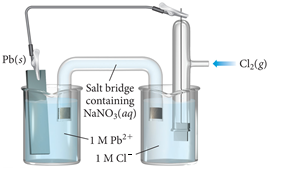 Determine the direction electron flow and label the anode and cathode. Label each electrode as positive or negative.Indicate the direction of anion and cation flow in the salt bridge.Calculate the standard cell potential, E°cell.Write a balanced equation for the overall reaction.Write the line notation for the reaction. 	____________________________________A Downs cell operating at 77.0 A produces 31.0 kg of Na (10 points):2 NaCl (s) → 2 Na (s) + Cl2 (g)What volume of Cl2 (g) is produced at 1.0 atm and 540 °C? How many coulombs were passed through the cell?How long did it operate? The anode in an electrochemical cell is defined as the electrode where oxidation takes place. Why is the anode in an electrolytic cell connected to the positive (+) terminal of an external supply, whereas the anode in a voltaic cell battery is connected to the negative (-) terminal (5 points). For each species below complete the table (10 points):Draw all possible diastereoisomers of [Cr(C2O4)2(H2O)2]-. Which can exist as a pair of enantiomers (6 points)? Deposits of elemental sulfur are often seen near active volcanoes. Their presence there may be due to the following reaction of SO2 with H2S (15 points):SO2 (g) + 2 H2S (g) → 3 S (s) + 2 H2O (l)Calculate ∆H° for this reaction.Is this reaction exothermic or endothermic? 			________________________Calculate ∆S° for this reaction. Does this reaction result in an increase or decrease in entropy? _____________________Predict the temperature range over which the reaction is spontaneous. NameCoordination Number of Central AtomGeometry of Complex Ion[Rh(NH3)5I]I2(Rh is rhodium)dicyanoaurate(I) ion[Ni(H2O)2Cl2] (only one isomer)Substance∆H°∆S°SO2 (g)-296.8 kJ/mol248.2 J/mol KH2S (g)-20.17 kJ/mol205.6 J/mol KS (s)0 kJ/mol32.1 J/mol KH2O (l)-241.8 kJ/molJ/mol K